Name:  __________________________________					Period: _____Financial Aid Web SearchView this assignment at http://northbiz.weebly.com Directions:  Locate a school of your choice by accessing the link below.  You will need to search for total annual cost, total in-state tuition, out-of-state tuition if applicable, and percent of students receiving scholarships.http://cgi.money.cnn.com/tools/collegecost/collegecost.html  School name: _______________________________________	Location: ________________________Total annual costs: __________________________________	In-state tuition/tuition: _______________________________	Out-of-state tuition: ______________________		Students receiving scholarships: ___________% Directions:  Now that you’re aware of the annual costs of your top school above, calculate the total cost of college over a two or four year period by using an online loan calculator.  Leave tuition inflation at 7%.  USE THE TOTAL COST FROM ABOVE.http://www.finaid.org/calculators/costprojector.phtml 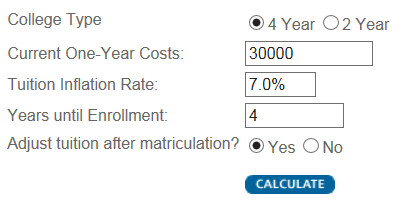 School: ______________________________________________First year projected costs:	$_________________________Second year projected costs:	$_________________________Third year projected costs:	$_________________________Fourth year projected costs:	$_________________________Total projected costs:		$_________________________Directions:  Now that you’re aware of the costs of your top three schools, locate two unusual scholarships using the link below to help off-set the costs of tuition.  You may search other websites of your own choosing if you aren’t satisfied with the unusual scholarships that are listed on the link.http://www.finaid.org/scholarships/unusual.phtml Name of scholarship: ___________________________________________________________________Potential amount awarded: ___________________________What makes this scholarship unusual and would you seriously apply? __________________________________________________________________________________________________________________________________________________________________________Name of scholarship: ___________________________________________________________________Potential amount awarded: ___________________________What makes this scholarship unusual and would you seriously apply? __________________________________________________________________________________________________________________________________________________________________________Directions:  Access the LEAF website by entering the link below.  Search for one scholarship available to students attending Eastlake North High School.http://scholarship.leaf-ohio.org/Name of scholarship: ___________________________________________________________________Deadline: ________________________________	Award: $________________________________Why did you select this scholarship/what interested you? __________________________________________________________________________________________________________________________________________________________________________